Spis treściCel przygotowania analizy.                                                                     str.2Podstawa prawna sporządzenia analizy.                                           str.2Opis systemu gospodarowania odpadami na terenie Gminy Niechlów w 2017roku.                                                                         str. 3-4Analiza możliwości przetwarzania zmieszanych odpadów komunalnych,  odpadów zielonych oraz pozostałości z sortowania odpadów komunalnych przeznaczonych do składowania.       str. 4-5Analiza potrzeb inwestycyjnych związanych z gospodarowaniem odpadami komunalnymi.                                                                       str. 5Analiza kosztów poniesionych w związku z odbieraniem, odzyskiem, recyklingiem i unieszkodliwieniem odpadów komunalnych.       str. 5 Analiza liczby mieszkańców.                                                             str. 5-6Analiza liczby właścicieli nieruchomości, którzy nie zawarli umowy, o której mowa w art. 6 ust. 1 u.c.p.g., w imieniu których gmina powinna podjąć działania, o których mowa w art. 6 ust. 6 -12 u.c.p.g.                                                                                                         str. 6Analiza ilości odpadów komunalnych wytworzonych na terenie gminy.                                                                                                         str. 6  Analiza ilości zmieszanych odpadów komunalnych, odpadów zielonych oraz pozostałości z sortowania odpadów komunalnych przeznaczonych do  składowania odbieranych z terenu gminy.   str 7  Osiągnięte poziomy recyklingu, przygotowania do ponownego użycia i odzysku poszczególnych frakcji odpadów w 2017roku.                                                                                                                          str 7-81.Cel przygotowania AnalizyAnaliza została przygotowana w celu weryfikacji możliwości technicznych i organizacyjnych gminy Niechlów w zakresie gospodarowania odpadami komunalnymi. Analiza ta ma zweryfikować możliwości gminy w zakresie przetwarzania zmieszanych odpadów komunalnych, odpadów zielonych oraz pozostałości z sortowania, a także potrzeb inwestycyjnych, poniesionych kosztów w związku z odbieraniem, odzyskiem, recyklingiem i unieszkodliwianiem odpadów komunalnych. Ma również dostarczyć informacji o liczbie mieszkańców, liczbie właścicieli nieruchomości, którzy nie wykonują obowiązków określonych w ustawie, a także ilości odpadów komunalnych wytwarzanych na terenie Gminy Niechlów, a w szczególności zmieszanych odpadów komunalnych, odpadów zielonych oraz pozostałości z sortowania przeznaczonych do składowania. Analiza ma dostarczyć niezbędnych informacji dla stworzenia efektywnego systemu gospodarki odpadami komunalnymi.2. Podstawa prawna sporządzenia AnalizyAnalizę sporządzono na podstawie art.3 ust.2 pkt 10 ustawy z dnia 13 września 1996r. o utrzymaniu czystości i porządku w gminach (Dz.U. z 2017r., poz.1289), jednym z zadań Gminy jest dokonanie corocznej analizy stanu gospodarki odpadami komunalnymi, w celu weryfikacji możliwości technicznych i organizacyjnych Gminy w zakresie gospodarowania odpadami komunalnymi. Zakres przedmiotowej analizy częściowo pokrywa się z rocznym sprawozdaniem z realizacji zadań z zakresu gospodarowania odpadami komunalnymi, sporządzanym przez gminę, na podstawie art. 9g ust. 1 i 3 cyt. Ustawy.3. Opis systemu gospodarowania odpadami na terenie Gminy Niechlów w 2017roku.Uchwały przyjęte przez Radę Gminy	W związku z nowelizacją ustawy o utrzymaniu czystości i porządku w gminach (Dz.U.2017.1289 ze zm.). System gospodarowania odpadami komunalnymi na terenie Gminy Niechlów funkcjonuje w oparciu o następujące podstawy prawne :Uchwała Nr V/30/2015 Rady Gminy Niechlów z dnia 9 lutego 2015 w sprawie  wyboru metody ustalenia opłaty za gospodarowanie odpadami komunalnymi, ustalenia wysokości stawki tej opłaty oraz stawki za pojemnik o określonej pojemności.Uchwała Nr XXI/191/2016 z dnia 28 lipca 2016r. w sprawie terminu, częstotliwości i trybu uiszczania opłat za gospodarowanie odpadami komunalnymi. Uchwała Nr XXI/190/2016 z dnia 28 lipca 2016r. w sprawie wzoru deklaracji o wysokości opłaty za gospodarowanie odpadami komunalnymi składanej przez właścicieli nieruchomości.Uchwała Nr XXI/189/2016 z dnia 28 lipca 2016r. w sprawie szczegółowego sposobu i zakresu świadczenia usług odbioru i zagospodarowania odpadów komunalnych od właścicieli nieruchomości położonych na terenie Gminy Niechlów.Uchwała Nr XI/85/2015 z dnia 3 września 2015r. w sprawie: zmiany Uchwały Nr XXX/185/2013 Rady Gminy Niechlów z dnia 10 października 2013r. w sprawie Regulaminu utrzymania czystości i porządku na terenie Gminy Niechlów. W 2017 r. odbiór odpadów komunalnych i zagospodarowanie od właścicieli nieruchomości zamieszkałych realizowane było po wygranym przetargu przez firmę Spółka Komunalna Wschowa Sp. z o.o. , ul. Daszyńskiego 10, 67-400 Wschowa Odpady odbierane były z pojemników wystawionych przed posesję w dniu zbiórki, dopuszczalny był odbiór odpadów z pojemników położonych na terenie posesji w wydzielonym miejscu. Dopuszczalny był odbiór odpadów niesegregowanych zgromadzonych w workach. Według systemu przyjętego na terenie Gminy Niechlów należało odebrać od mieszkańca każdą zgromadzoną przez niego ilość odpadów. Za selektywną zbiórkę odpadów na terenie Gminy Niechlów przyjmuje się gromadzenie ich w pojemnikach lub w workach koloru żółtego, niebieskiego i zielonego.Worki koloru żółtego przeznaczone na tworzywa sztuczne, plastik, opakowania wielomateriałowe. Worki koloru niebieskiego przeznaczone  na papier, opakowania z tektury. Worki koloru zielonego przeznaczone na szkło (bez selekcji według barwy). Zmieszane odpady (niesegregowane) – gromadzone są w pojemnikach.  Częstotliwość odbioru odpadów z nieruchomości zamieszkałych i niezamieszkałych:                                               	Odpady niesegregowane z pojemników na odpady  - raz na trzy tygodnie. Odpady segregowane w workach przeznaczonych do selektywnej zbiórki - raz w miesiącu.Na terenie Gminy Niechlów w gospodarstwach domowych prowadzona była selektywna zbiórka: przeterminowanych leków, chemikaliów  (farb, rozpuszczalników), zużytych baterii i akumulatorów, zużytego sprzętu elektrycznego i elektronicznego, mebli i innych odpadów wielkogabarytowych. Zużyte baterie przekazywano do punktów takich jak: Urząd Gminy, Szkoły, Gminny Ośrodek Kultury Natomiast pozostałe odpady były odbierane od mieszkańców w wyznaczonym terminie, gdzie organizowane były akcje odbioru odpadów selektywnie zebranych.4. Analiza możliwości przetwarzania zmieszanych odpadów komunalnych,  odpadów zielonych oraz pozostałości z sortowania odpadów komunalnych przeznaczonych do składowania.Zapisy art. 9tb ust. 1 pkt 1 ppkt a u.c.p.g. nakładają na gminę obowiązek przeanalizowania możliwości przetwarzania zmieszanych odpadów komunalnych, odpadów zielonych oraz pozostałości z sortowania odpadów komunalnych przeznaczonych do składowania. W tym miejscu zaznaczyć należy że zgodnie z art. 9e ust. 1 pkt. 2 u.c.p.g. podmiot odbierający odpady komunalne od właścicieli nieruchomości jest obowiązany do przekazywania zmieszanych odpadów komunalnych, odpadów zielonych do regionalnej instalacji do przetwarzania odpadów komunalnych. Zgodnie z założeniami u.c.p.g. oraz Planu gospodarki odpadami województwa lubuskiego 2017(powoływany dalej jako WPGO), Gmina Niechlów wchodzi w skład regionu wschodniego. WPGO określa w regionie cztery instalacje, które spełniają warunki instalacji regionalnych do przetwarzania odpadów komunalnych. Instalacjami tymi są : Töensmeier Zachód Sp. z o.o., ul. Szosa Bytomska 1, 67-100 Kiełcz, Zakład Gospodarki Komunalnej i Mieszkaniowej al. Zjednoczenia 110, 65 -120  Zielona Góra, SUEZ Sp. z o.o. ul. Jerzmanowska 13, 54-530 Wrocław oraz Exped Eco Sp. z o.o., ul. Mieszka I 81, 71-011 Szczecin są to instalacje do mechaniczno biologicznego przetwarzania odpadów komunalnych (MBP).                            Z uwagi na powyższe, odebrane od właścicieli nieruchomości zamieszkałych z terenu gminy Niechlów zmieszane odpady komunalne, odpady zielone oraz pozostałości z sortowania odpadów komunalnych przeznaczonych do składowania, są transportowane przez firmę Töensmeier Zachód Sp. z o.o. do regionalnej instalacji przetwarzania odpadów komunalnych w Kiełczu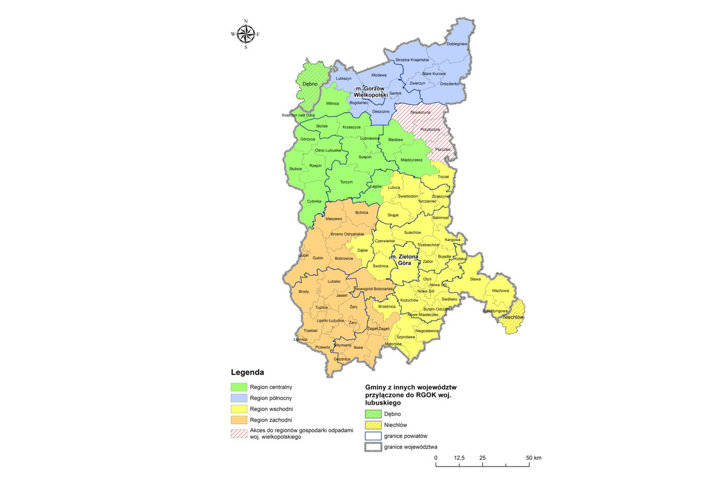 Rysunek 1 Aktualizacja Wojewódzkiego Planu Gospodarki Odpadami wraz z Planem Inwestycyjnym w zakresie odpadów komunalnych. Źródło WPGO 20175. Analiza potrzeb inwestycyjnych związanych z gospodarowaniem odpadami komunalnymi.W najbliższych latach konieczne są kolejne inwestycje mające na celu budowę PSZOKU w celu zapewnienia prawidłowego funkcjonowania systemu.6. Analiza kosztów poniesionych w związku z odbieraniem, odzyskiem, recyklingiem i unieszkodliwieniem odpadów komunalnych.Wpłaty mieszkańców Gminy Niechlów za zagospodarowanie odpadami komunalnymi za 2017r = 536.351,80złW stosunku do właścicieli nieruchomości, którzy spóźniają się z wnoszeniem opłat za gospodarowanie odpadami komunalnymi, wysyłane są upomnienia. 7. Analiza liczby mieszkańców.Na dzień 31 grudnia 2017r. liczba osób zameldowanych na terenie gminy Niechlów wynosi 4958. Natomiast zadeklarowana przez właścicieli nieruchomości liczba osób zamieszkujących nieruchomości położone na terenie gminy wynosi 3909. Różnica w wysokości liczby osób zameldowanych z zamieszkałymi może wynikać z faktu, że część osób zameldowanych na terenie gminy Niechlów faktycznie zamieszkuje na terenie innej gminy. Pracuje za granicą lub pracuje i uczy się poza terenem gminy Niechlów. Ponadto warto również zauważyć, że w deklaracji wymienia się osoby faktycznie zamieszkujące daną nieruchomość.       W sytuacji gdy dana osoba jest zameldowana na terenie gminy Niechlów a zamieszkuje na terenie innej gminy, właściciel nieruchomości jest obowiązany udokumentować powyższy fakt.8. Analiza liczby właścicieli nieruchomości, którzy nie zawarli umowy, o której mowa w art. 6 ust. 1 u.c.p.g., w imieniu których gmina powinna podjąć działania, o których mowa w art. 6 ust. 6 -12 u.c.p.g. Stosownie do zapisów art. 9tb ust. 1 pkt. 5 u.c.p.g., analizie powinna zostać poddana również liczba właścicieli nieruchomości, którzy nie zawarli umowy, o której mowa w art. 6 ust. 1 u.c.p.g., w imieniu których gmina powinna podjąć działania, o których mowa w art. 6 ust. 6 - 12 u.c.p.g. W związku ze znaczną różnicą wynikającą z liczby osób zadeklarowanych w złożonych deklaracjach, a osobami zameldowanymi na terenie Gminy Niechlów do wyeliminowania takiego stanu wezwano 57 właścicieli nieruchomości. Jeżeli istnieje uzasadnione podejrzenie, że właściciel nieruchomości pozbywa się nieczystości stałych w sposób niezgodny z obowiązującymi przepisami u.c.p.g., Wójt Gminy Niechlów wszczyna postępowanie administracyjne w przedmiotowej sprawie.                       W toku postępowania gruntownie badany jest sposób pozbywania się odpadów przez właściciela nieruchomości. 9. Analiza ilości odpadów komunalnych wytworzonych na terenie gminy.Ilość odpadów podano w niniejszej analizie na podstawie sprawozdania rocznego, które stworzono zgodnie ze sprawozdaniami kwartalnymi składanymi przez podmioty odbierające odpady na terenie Gminy Niechlów w roku 2017. Przedstawione wartości wynikają ze sprawozdań kwartalnych składanych przez podmioty odbierające odpady komunalne z terenu gminy.10. Analiza ilości zmieszanych odpadów komunalnych, odpadów zielonych oraz pozostałości z sortowania odpadów komunalnych przeznaczonych do  składowania odbieranych z terenu gminy.Przedstawione wartości wynikają ze sprawozdań półrocznych składanych przez podmioty odbierające odpady komunalne z terenu gminy Niechlów.11. Osiągnięte poziomy recyklingu, przygotowania do ponownego użycia i odzysku poszczególnych frakcji odpadów w 2017roku.Zapisy art. 3b oraz 3c u.c.p.g. obligują gminy do ograniczenia masy odpadów komunalnych ulegających biodegradacji przekazywanych do składowania, oraz do osiągnięcia poziomów recyklingu, przygotowania do ponownego użycia i odzysku innymi metodami niektórych frakcji odpadów komunalnych. Rozporządzenie Ministra Środowiska z dnia 25 maja 2012 r. w sprawie poziomów ograniczenia masy odpadów komunalnych ulegających biodegradacji przekazywanych do składowania oraz sposobu obliczania poziomu ograniczania masy tych odpadów (Dz. U. z 2012 r. poz. 676), określa poziomy ograniczenia masy odpadów komunalnych ulegających  biodegradacji przekazywanych do składowania w stosunku do masy tych odpadów wytworzonych w 1995 r. Poziom, który musiał zostać osiągnięty roku 2017wynosi 45%. Gmina Niechlów osiągnęła poziom ograniczenia w wysokości 0%.Jeżeli osiągnięty w roku rozliczeniowym poziom ograniczenia masy odpadów komunalnych ulegających biodegradacji przekazywanych do składowania jest równy bądź mniejszy niż poziom ograniczenia masy odpadów komunalnych ulegających biodegradacji przekazywanych do składowania wynikający z załącznika do ww. rozporządzenia, poziom ograniczenia masy odpadów komunalnych ulegających biodegradacji przekazywanych do składowania w roku rozliczeniowym został osiągnięty. Zgodnie z Rozporządzeniem Ministra Środowiska z dnia 29 maja 2012 r. w sprawie poziomów recyklingu, przygotowania do ponownego użycia i odzysku innymi metodami niektórych frakcji odpadów komunalnych (Dz. U. z 2012 r. poz. 645), poziom recyklingu i przygotowania do ponownego użycia papieru, metalu, tworzyw sztucznych i szkła, dla 2017 roku wynosi 20%. Osiągnięty przez Gminę Niechlów poziom recyklingu i przygotowania do ponownego użycia ww. frakcji odpadów wynosi 20%. Poziom recyklingu, przygotowania do ponownego użycia i odzysku innymi metodami innych niż niebezpieczne odpadów budowlanych i rozbiórkowych w poszczególnych latach do 31.12.2020 r. został określony w załączniku do rozporządzenia Ministra Środowiska z dnia  29 maja 2012 r. w sprawie poziomów recyklingu, przygotowania do ponownego użycia i odzysku innymi metodami niektórych frakcji odpadów komunalnych (Dz. U. z 2012 r. poz. 645), poziom recyklingu i przygotowania do ponownego użycia i odzysku innymi metodami innych niż niebezpieczne odpadów budowlanych i rozbiórkowych, dla 2017roku wynosi 45%. Osiągnięty przez Gminę Niechlów poziom recyklingu i przygotowania do ponownego użycia ww. frakcji odpadów wynosi 100%.Sporządziła: Angelika Weber-SromekFaktury 2017r.Faktury 2017r.Styczeń44969,40Luty44969,40Marzec44641,30Kwiecień44641,30Maj44641,30Czerwiec44641,30Lipiec44641,30Sierpień44641,30Wrzesień44641,30Październik44641,30Listopad44641,30Grudzień44641,30RAZEM:536.351,80Kod odpadówNazwaMasa (Mg)150107Opakowania ze szkła68,22150102Opakowania z tworzyw sztucznych87,72200307Odpady wielkogabarytowe42,44150101Opakowana z papierui tektury2,52200136Urządzenia elektryczne i elektroniczne2,5200135*Urządzenia zawierające niebezpieczne składniki2,4200123*Urządzenia zawierające freony0,60160103Opony5,00Kod odpadówNazwaMasa (Mg)200301Niesegregowane zmieszane odpady komunalne704,20